Занятие по ФЭМП в средней группе- Закрепить прямой счет в пределах 5, знание цифр в пределах 5, обозначать количество предметов цифрой.- Закрепить навыки при сравнении предметов по величине: длине, ширине, высоте.- Закрепить умение различать и называть геометрические фигуры (круг, овал, квадрат, треугольник, прямоугольник).- Упражнять в ориентировки на листе бумаге, закреплять и использовать понятия: слева, справа, в правом нижнем углу, в левом нижнем углу, посередине.- Воспитывать интерес к занятиям математикой.1. «Игровое упражнение»(сравнение предметов по разным величинам)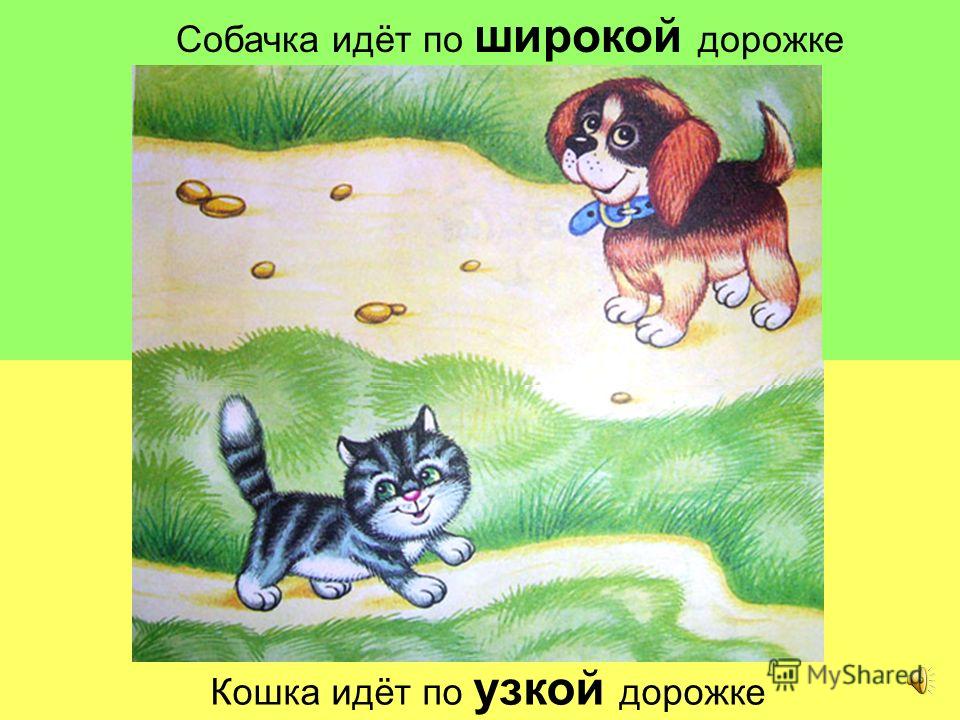 - по какой дорожке бежит котик? (по узкой).- по какой дорожке идет собака? (по широкой).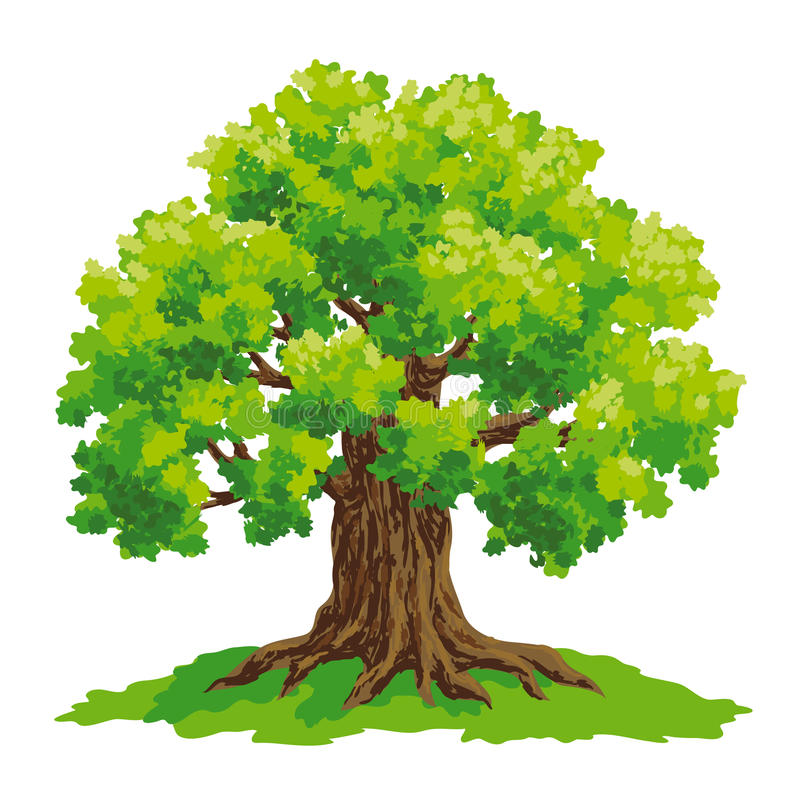 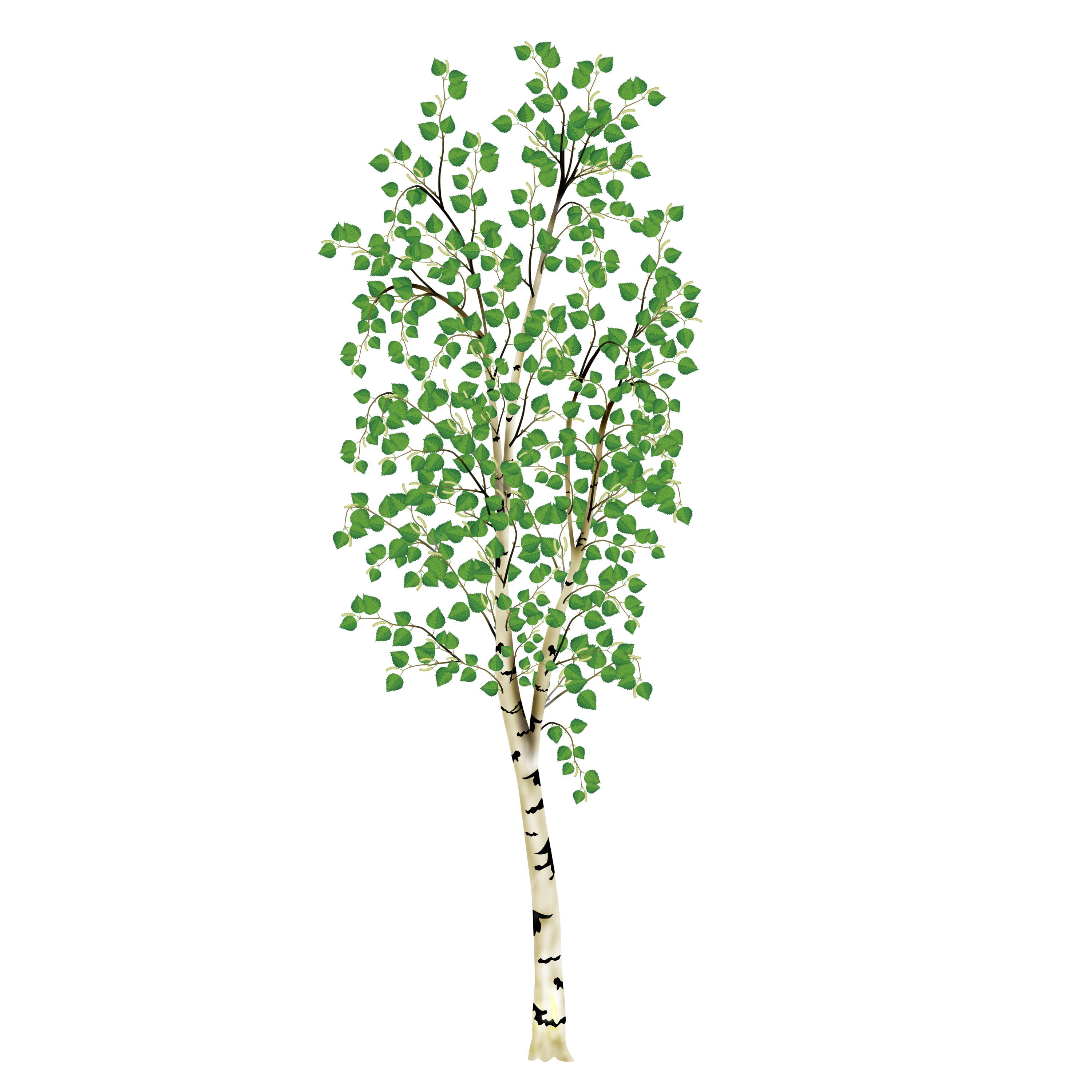 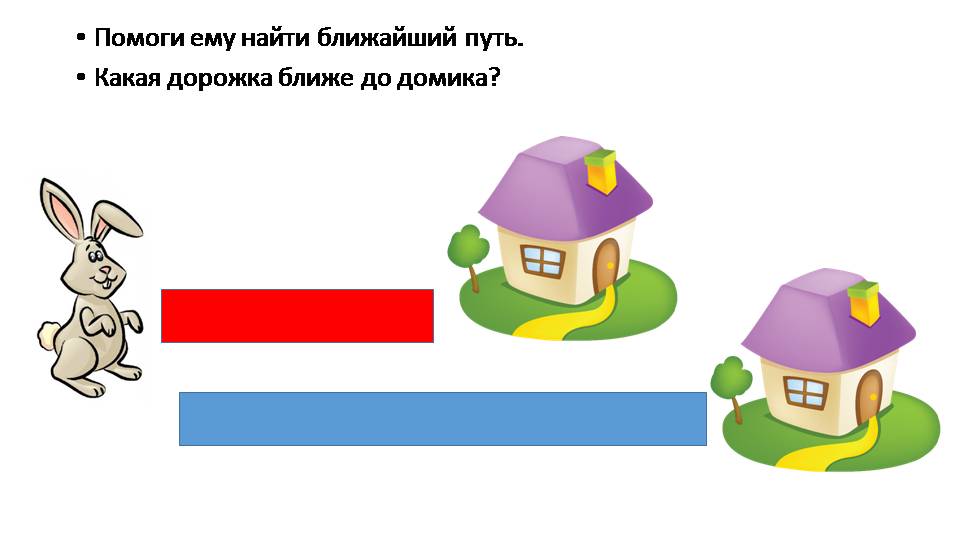 - посмотрите на поляне растут деревья, что можешь сказать о их величине? (Одно выше, другое ниже; у высокого дерева ствол – толстый, а у низкого дерева ствол – узкий.)2. «Игровое упражнение» на счет и сравнение предметов.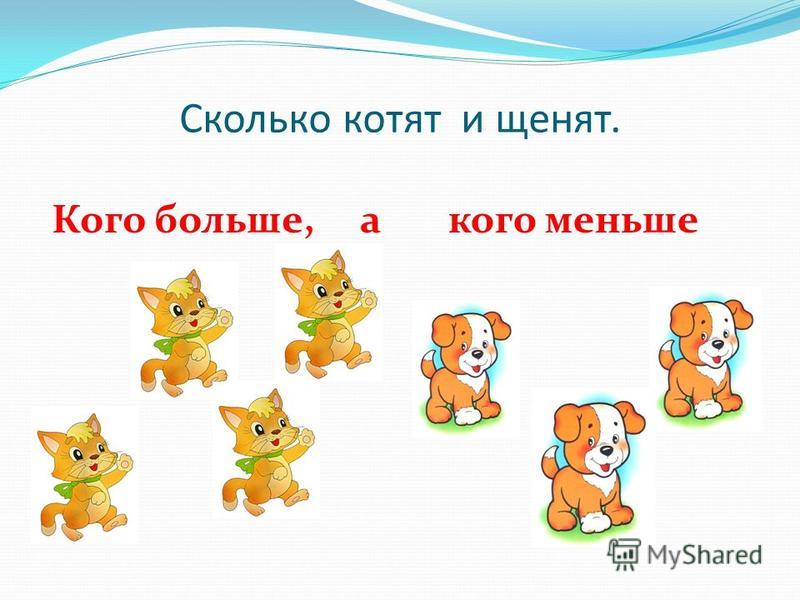 Сколько животных или птиц изображено в каждом квадрате, покажи соответствующую цифру.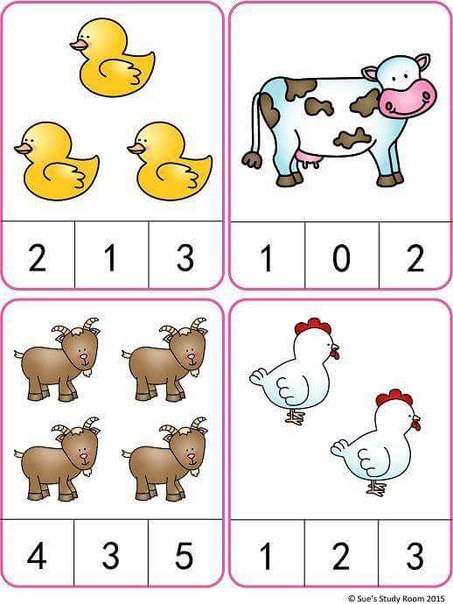 А сейчас давайте поиграем пальчиками.Пальчиковая гимнастика.1 2 3 4 5 – любят пальчики шагать1 2 3 4 5 – пошли пальчики гулять5 4 3 2 1 – мы купили апельсин5 4 3 2 1 – мы делили апельсинЭта долька – папе.Эта долька – маме.Эта долька – бабушке.Эта дольке – дедушке.Эта долька - мне.Ну а вместе мы семья.3. Закрепление геометрических фигур.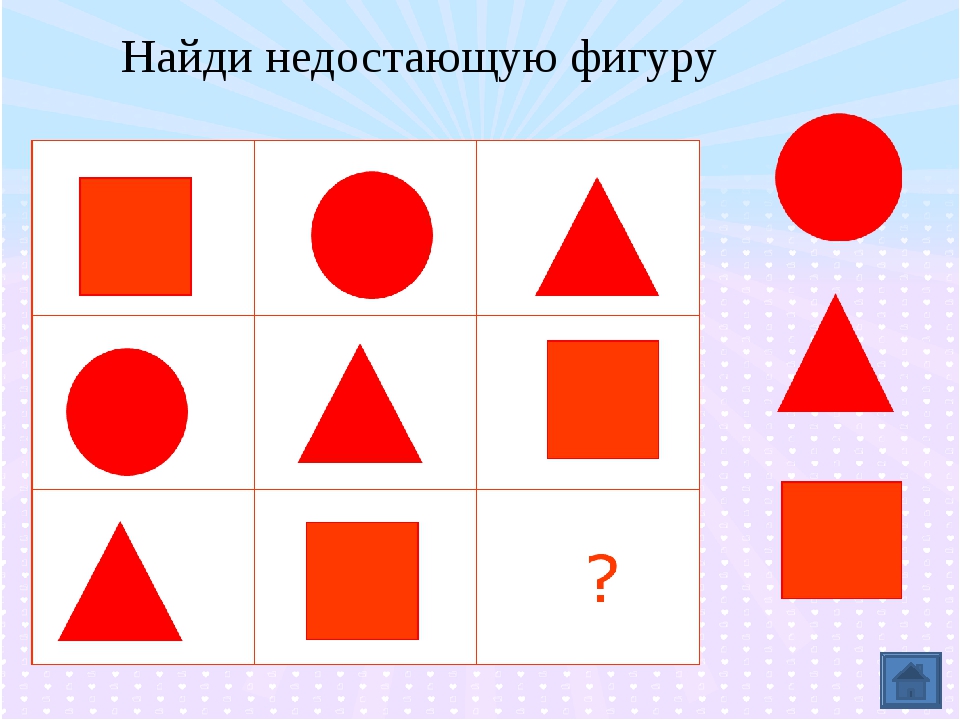 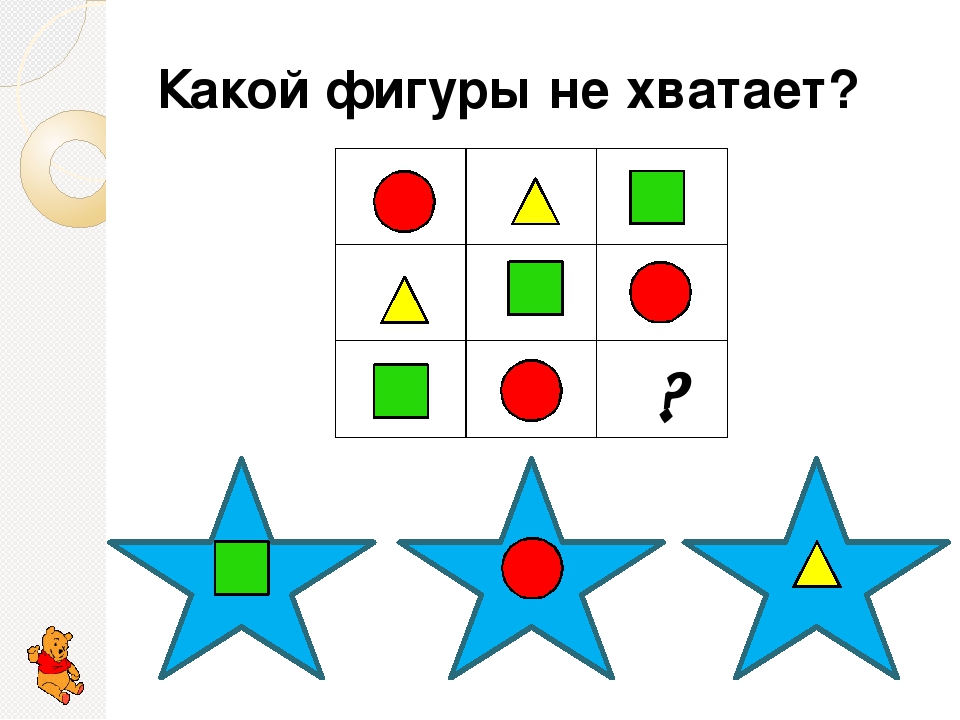 4.ЗАДАНИЯ ПО ОРИЕНТИРОВАНИЮ В ПРОСТРАНСТВЕ.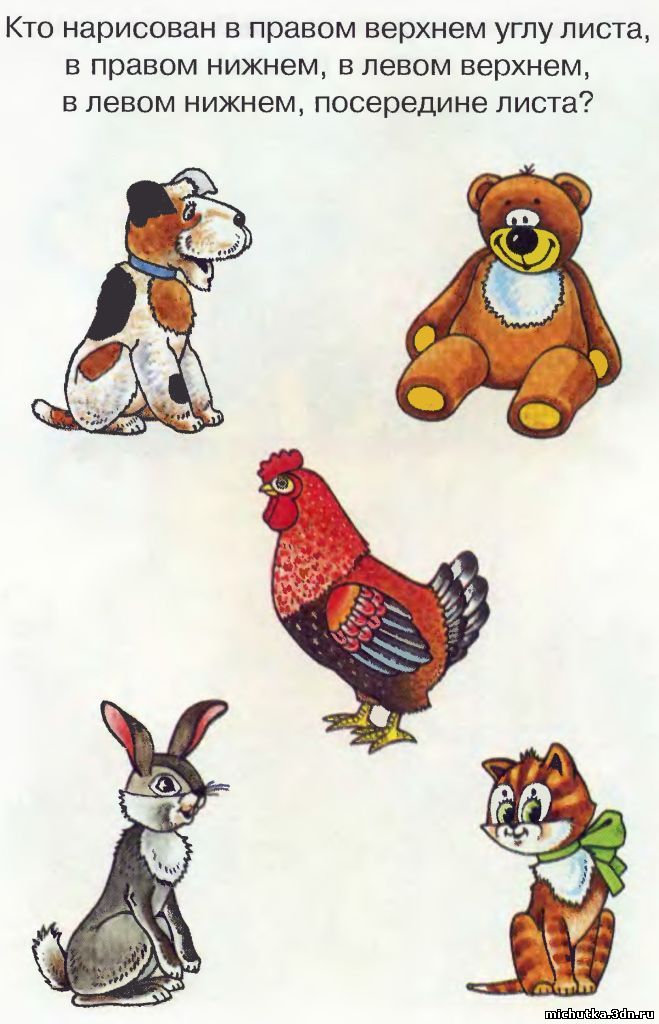 